Publicado en Madrid el 02/10/2023 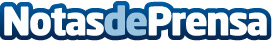 Limpieza Pulido cuenta el secreto para luchar contra la humedad en casaUno de los problemas más comunes a los que se enfrentan las personas en su hogar es la humedad. Esto, que en un principio puede suponer simplemente un problema en cuanto al aspecto de las diferentes estancias del hogar, puede ser un problema común que puede afectar la salud de los residentes y la integridad de la estructura. Además, la humedad excesiva puede causar la proliferación de moho, lo que requiere una solución inmediataDatos de contacto:Limpieza PulidoLimpieza Pulido643 93 95 49Nota de prensa publicada en: https://www.notasdeprensa.es/limpieza-pulido-cuenta-el-secreto-para-luchar Categorias: Nacional Madrid Servicios Técnicos Hogar Otros Servicios http://www.notasdeprensa.es